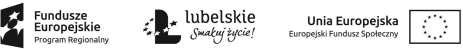 Biznesplan do projektu „Rozwój przedsiębiorczości BARRdzo dobrym sposobem na zwiększenie  aktywności zawodowej mieszkańców Lubelszczyzny 2”w ramachRegionalnego Programu Operacyjnego Województwa Lubelskiegona lata 2014 – 2020Oś priorytetowa 9 Rynek pracyDziałanie 9.3 Rozwój przedsiębiorczościSpis treściWnioskodawca musi wypełnić wszystkie pola w biznesplanie. Jeśli jakieś pytanie/polecenie go nie dotyczy, musi wpisać „nie dotyczy”. Pozostawienie pustych pól w dokumencie skutkować będzie odrzuceniem wniosku o przyznanie środków finansowych na rozwój przedsiębiorczości.Dane WnioskodawcyProszę wpisać właściwe.Kategoria I – Pomysł na biznes – analiza marketingowaOpis produktu/usługiCharakterystyka klientów i rynkuPromocja i dystrybucjaKonkurenci na rynkuAnaliza ograniczeńKategoria II. Potencjał WnioskodawcyIdentyfikacja potencjału WnioskodawcyPlanowane zatrudnieniewypełnić tylko w wypadku planowanego zatrudnienia personeluPrzygotowanie do realizacji projektu i wykonanie działaniaW przypadku trudności z oszacowaniem wartości proszę podać wartość księgowąKategoria III – Opłacalność i efektywność ekonomiczna przedsięwzięciaPrzewidywane wydatki wraz z uzasadnieniem pod względem ekonomiczno-finansowymPunkt III podlega monitorowaniu przez BeneficjentaData i podpis uczestnika projektu…………….....................................................Wykonalność ekonomiczno-finansowa1 W każdym przypadku użycia pojęcia „obecnie”, jego zakres czasowy powinien zostać doprecyzowany przez Beneficjenta(dopisać w tabeli lub sprecyzować w przypisie).Prognoza finansowaWsparcie pomostoweZaświadczenie o ukończeniu etapu szkoleniowo-doradczego realizowanego w ramach projektulub oświadczenie potwierdzające, że Uczestnik projektu posiada odpowiednią wiedzę i umiejętności z zakresu prowadzenia działalności gospodarczej.Dokumenty potwierdzające posiadaną wiedzę i doświadczenie w zakresie planowanejdziałalności gospodarczej.Dokumenty potwierdzające prawo do lokalu, w którym zarejestrowana/prowadzona będzie działalność gospodarcza.Dokumenty uzasadniające podane ceny towarów, maszyn, urządzeń, oprogramowania, towarów, prac remontowych planowanych do sfinansowania ze środków dotacji inwestycyjnej (np. oferty, wydruki ze stron internetowych, faktury pro forma, kosztorys prac remontowych).Oświadczenie o otrzymanej pomocy de minimis.Oświadczenie o nieuzyskaniu wsparcia pomostowego tego samego typu o jakie się ubiega i niekorzystaniu z innej pomocy dotyczącej tych samych kosztów kwalifikowanych oraz o nieubieganiu się o inna pomoc dotyczącą tych samych kosztów kwalifikowanych.Oświadczam, że świadomy/-a odpowiedzialności karnej za fałszywe zeznania wynikające z art. 233 (podanie nieprawdy lub zatajenie nieprawdy) ustawy z dnia 6 czerwca 1997 r. Kodeks karny (Dz. U. z 1997 r., Nr 88, poz. 553 ze zm.) zawarte w niniejszym WNIOSKU informacje są zgodne z prawdą oraz stanem faktycznym.………………………………..…..	………...……………………………… miejscowość, data		czytelny podpisWnioskodawcyDane WnioskodawcyDane WnioskodawcyNazwisko i imionaPESEL, miejsce urodzeniaMiejsce zameldowaniaTelefonAdres poczty elektronicznejAdres do korespondencjiCharakterystyka działalności przedsiębiorstwaCharakterystyka działalności przedsiębiorstwaProszę zaprezentować w skrócie przedsiębiorstwo, zakres działalności, rodzaj wytwarzanychproduktów/świadczonych usług.Proszę zaprezentować w skrócie przedsiębiorstwo, zakres działalności, rodzaj wytwarzanychproduktów/świadczonych usług.Nazwa przedsiębiorcyPełna nazwa przedsięwzięciaAdres wykonywania działalności gospodarczejoraz numer telefonuPlanowana data rozpoczęcia działalności i zakończenia realizacji przedsięwzięciaPrzedmiot i zakres przedsięwzięcia /zgodnie z PKD/Forma prawna przedsięwzięciaMiejsce wykonywania przedsięwzięciaForma rozliczeń z Urzędem Skarbowym (książka przychodów i rozchodów, ryczałt, księgi rachunkowe)Wysokość łącznej kwoty wnioskowanychśrodków na rozwój przedsiębiorczościWartość przedsięwzięciaŹródła finansowania przedsięwzięciaCharakterystyka produktu/usługiCharakterystyka produktu/usługiCharakterystykaproduktu/usługiProszę podać w jaki sposób produkt różni się od produktów/usług konkurencji ? Czybędzie to nowy produktna rynku ?Na czym polega przewaga rynkowa produktu oferowanego przez wnioskodawcę? Dlaczego klienci zainteresowani będątym właśnieproduktem/usługą?A) KlienciA) KlienciProszę opisać klientów, do których skierowany jest produkt lub usługa, w jaki sposób zostali  wybrani, czy firma nastawia się na klienta masowego, a może będzie tylko kilku większych odbiorców produktów/usług. Proszę udowodnić, że w każdym wybranym przez siebie przypadku takirynek daje najlepsze z ekonomicznego punktu widzenia możliwości zbytu.Proszę opisać klientów, do których skierowany jest produkt lub usługa, w jaki sposób zostali  wybrani, czy firma nastawia się na klienta masowego, a może będzie tylko kilku większych odbiorców produktów/usług. Proszę udowodnić, że w każdym wybranym przez siebie przypadku takirynek daje najlepsze z ekonomicznego punktu widzenia możliwości zbytu.Do kogo adresowanajest oferta? (Proszęo możliwie precyzyjneokreślenie w oparciuo czytelne kryteria)Jakie są oczekiwania klientów w stosunku do oferowanego produktu? Czy najistotniejsza jest dla nich niska cena, wysoka jakość czy teżinne czynniki?B) RynekB) RynekCzy produkt/usługa będą posiadały jakieś dodatkowe cechyw odniesieniu do wybranego segmentu rynku, czy teżwzględemkonkurentów? Jeśli tak proszę opisaćje dokładnieoraz udowodnić,dlaczego właśnie takiepozycjonowanieproduktu/usługi możeodnieść sukces.Czy istnieją barierywejścia na rynek? Czy wymaga to dużych nakładów, posiadaniatechnologii i koncesji?Charakterystyka promocjiCharakterystyka promocjiProszę dokonać wyboru metod dotarcia do klientów oraz ich krótkiej charakterystyki i uzasadnić,dlaczego takie metody będą skuteczne.Proszę dokonać wyboru metod dotarcia do klientów oraz ich krótkiej charakterystyki i uzasadnić,dlaczego takie metody będą skuteczne.Przy użyciu jakich narzędzi klienci będą informowanio produktach/ usługach? (Należy wypisać przykłady np. ulotki, plakaty,prasa lokalna, Internet).Jaki będzie koszt opisanych powyżej działań w ujęciurocznym?W jaki sposób będzieodbywała się sprzedaż?Jakie będą przewidziane formy płatności (przelew,gotówka)?KonkurencjaProszę  o  porównanie  Wnioskodawcy  i  głównych  konkurentów,  z  którymi  będzie  rywalizował.W ocenie proszę uwzględnić cechy takie jak potencjał przedsiębiorstwa, pozycja i udział w rynku,wysokość cen, jakość produktów dystrybucji i promocjiwysokość cen, jakość produktów dystrybucji i promocjiNazwaOpisStrategia konkurencjiProszę zaprezentować strategię konkurowania, czy firma będzie konkurować ceną czy może  jakością, lub też Wnioskodawca ma inny pomysł na zdystansowanie konkurencji. Dlaczego przedstawiona strategia będzie skuteczna, proszę przewidzieć, jakim potencjałem dysponuje konkurent i czy jego działania odwetowe nie będą dla firmy zbyt groźne na obecnym etapiedziałalności?Analiza ograniczeń i rozwiązań alternatywnychAnaliza ograniczeń i rozwiązań alternatywnychAnaliza ograniczeń i rozwiązań alternatywnychProszę wymienić i scharakteryzować czynniki mogące ograniczać działalność firmy zarówno  w  bliższej  jak  i  dalszej  przyszłości.  W tabeli przedstawiono podstawowe kategorie ograniczeń, jeśli projektodawca zauważa inne jak np. polityczne czy kulturowe, wynikające ze specyfiki działalności, można rozbudować tabelę.Proszę wymienić i scharakteryzować czynniki mogące ograniczać działalność firmy zarówno  w  bliższej  jak  i  dalszej  przyszłości.  W tabeli przedstawiono podstawowe kategorie ograniczeń, jeśli projektodawca zauważa inne jak np. polityczne czy kulturowe, wynikające ze specyfiki działalności, można rozbudować tabelę.Proszę opisać rozwiązania będące odpowiedzią na zdiagnozowane ograniczeniaOrganizacyjneTechniczneCzasoweFinansoweInneWykształcenie i doświadczenie zawodowe wnioskodawcyWykształcenie i doświadczenie zawodowe wnioskodawcyProszę przedstawić swoje wykształcenia, doświadczenia zawodowe i dodatkowe umiejętności.Proszę przedstawić swoje wykształcenia, doświadczenia zawodowe i dodatkowe umiejętności.WykształcenieDoświadczeniezawodoweZnajomość językówobcychUmiejętność obsługikomputeraKursy i szkoleniaDodatkoweumiejętnościPlanowane zatrudnieniePlanowane zatrudnieniePlanowane zatrudnieniePlanowane zatrudnieniePlanowane zatrudnienieProszę wymienić i opisać kluczowe dla funkcjonowania przedsiębiorstwa stanowiska, proszę podaćplanowane zatrudnienie*.Proszę wymienić i opisać kluczowe dla funkcjonowania przedsiębiorstwa stanowiska, proszę podaćplanowane zatrudnienie*.Proszę wymienić i opisać kluczowe dla funkcjonowania przedsiębiorstwa stanowiska, proszę podaćplanowane zatrudnienie*.Proszę wymienić i opisać kluczowe dla funkcjonowania przedsiębiorstwa stanowiska, proszę podaćplanowane zatrudnienie*.Proszę wymienić i opisać kluczowe dla funkcjonowania przedsiębiorstwa stanowiska, proszę podaćplanowane zatrudnienie*.Nazwa stanowiskaLiczba zatrudnionychna podstawie umowy o pracę osób/etatów (wymagane kwalifikacje)Liczba zatrudnionychna podstawie umowy o pracę osób/etatów (wymagane kwalifikacje)Liczba zatrudnionych na podstawie umowycywilnoprawnej i pracownikówsezonowych (wymaganekwalifikacje)Liczba zatrudnionych na podstawie umowycywilnoprawnej i pracownikówsezonowych (wymaganekwalifikacje)Suma:Suma:Przygotowanie do realizacji projektu i wykonanie działaniaPrzygotowanie do realizacji projektu i wykonanie działaniaPrzygotowanie do realizacji projektu i wykonanie działaniaPrzygotowanie do realizacji projektu i wykonanie działaniaProszę opisać podjęte działania w celu realizacji przedsięwzięcia.(promocja, pozyskanie klientów, zaangażowanie środków, badanie rynku na terenie planowanegoprzedsięwzięcia)Proszę opisać podjęte działania w celu realizacji przedsięwzięcia.(promocja, pozyskanie klientów, zaangażowanie środków, badanie rynku na terenie planowanegoprzedsięwzięcia)Proszę opisać podjęte działania w celu realizacji przedsięwzięcia.(promocja, pozyskanie klientów, zaangażowanie środków, badanie rynku na terenie planowanegoprzedsięwzięcia)Proszę opisać podjęte działania w celu realizacji przedsięwzięcia.(promocja, pozyskanie klientów, zaangażowanie środków, badanie rynku na terenie planowanegoprzedsięwzięcia)W tabeli tej należy wyszczególnić majątek, który będzie stanowił własność przedsiębiorstwa, a także który będzie używany w firmie na podstawie umów najmu, dzierżawy i leasingu (z wyłączeniemtego, który zostanie zakupiony/wynajęty/wydzierżawiony itp. w ramach dotacji).W tabeli tej należy wyszczególnić majątek, który będzie stanowił własność przedsiębiorstwa, a także który będzie używany w firmie na podstawie umów najmu, dzierżawy i leasingu (z wyłączeniemtego, który zostanie zakupiony/wynajęty/wydzierżawiony itp. w ramach dotacji).W tabeli tej należy wyszczególnić majątek, który będzie stanowił własność przedsiębiorstwa, a także który będzie używany w firmie na podstawie umów najmu, dzierżawy i leasingu (z wyłączeniemtego, który zostanie zakupiony/wynajęty/wydzierżawiony itp. w ramach dotacji).W tabeli tej należy wyszczególnić majątek, który będzie stanowił własność przedsiębiorstwa, a także który będzie używany w firmie na podstawie umów najmu, dzierżawy i leasingu (z wyłączeniemtego, który zostanie zakupiony/wynajęty/wydzierżawiony itp. w ramach dotacji).Grunty (podać grunty, które będą stanowić własność przedsiębiorstwa lub będą użytkowanena podstawie umów dzierżawy lub użyczenia)Grunty (podać grunty, które będą stanowić własność przedsiębiorstwa lub będą użytkowanena podstawie umów dzierżawy lub użyczenia)Grunty (podać grunty, które będą stanowić własność przedsiębiorstwa lub będą użytkowanena podstawie umów dzierżawy lub użyczenia)Grunty (podać grunty, które będą stanowić własność przedsiębiorstwa lub będą użytkowanena podstawie umów dzierżawy lub użyczenia)LokalizacjaPowierzchniaForma władania(własność, użyczenie, dzierżawa)Szacowana wartość*Budynki i budowle (podać budynki, które będą stanowić własność przedsiębiorstwa lub będąużytkowane na podstawie umów najmu, użyczenia lub leasingu)Budynki i budowle (podać budynki, które będą stanowić własność przedsiębiorstwa lub będąużytkowane na podstawie umów najmu, użyczenia lub leasingu)Budynki i budowle (podać budynki, które będą stanowić własność przedsiębiorstwa lub będąużytkowane na podstawie umów najmu, użyczenia lub leasingu)Budynki i budowle (podać budynki, które będą stanowić własność przedsiębiorstwa lub będąużytkowane na podstawie umów najmu, użyczenia lub leasingu)Lokalizacja i przeznaczeniePowierzchniaForma władania (własność, użyczenie,najem, leasing)Szacowana wartość*Maszyny i urządzenia (podać urządzenia, które będą stanowić własność przedsiębiorstwa lub będąużytkowane na podstawie umów dzierżawy, użyczenia lub leasingu)Maszyny i urządzenia (podać urządzenia, które będą stanowić własność przedsiębiorstwa lub będąużytkowane na podstawie umów dzierżawy, użyczenia lub leasingu)Maszyny i urządzenia (podać urządzenia, które będą stanowić własność przedsiębiorstwa lub będąużytkowane na podstawie umów dzierżawy, użyczenia lub leasingu)Maszyny i urządzenia (podać urządzenia, które będą stanowić własność przedsiębiorstwa lub będąużytkowane na podstawie umów dzierżawy, użyczenia lub leasingu)Rodzaj (typ, producent, model)Rok produkcjiForma władania (własność, użyczenie,dzierżawa, leasing)Szacowana wartość*Środki transportu (podać środki transportu, które będą stanowić własność przedsiębiorstwa lub będąużytkowane na podstawie umów najmu, użyczenia lub leasingu)Środki transportu (podać środki transportu, które będą stanowić własność przedsiębiorstwa lub będąużytkowane na podstawie umów najmu, użyczenia lub leasingu)Środki transportu (podać środki transportu, które będą stanowić własność przedsiębiorstwa lub będąużytkowane na podstawie umów najmu, użyczenia lub leasingu)Środki transportu (podać środki transportu, które będą stanowić własność przedsiębiorstwa lub będąużytkowane na podstawie umów najmu, użyczenia lub leasingu)Rodzaj (typ, producent, model)Rok produkcjiForma władania (własność, użyczenie,dzierżawa,leasing)Szacowana wartość*Pozostałe środki trwałe i wartości niematerialne i prawne (wymienić najważniejsze dla pozostałychpodać szacunkowe wartości dla poszczególnych grup np. narzędzia czy meble)Pozostałe środki trwałe i wartości niematerialne i prawne (wymienić najważniejsze dla pozostałychpodać szacunkowe wartości dla poszczególnych grup np. narzędzia czy meble)Pozostałe środki trwałe i wartości niematerialne i prawne (wymienić najważniejsze dla pozostałychpodać szacunkowe wartości dla poszczególnych grup np. narzędzia czy meble)Pozostałe środki trwałe i wartości niematerialne i prawne (wymienić najważniejsze dla pozostałychpodać szacunkowe wartości dla poszczególnych grup np. narzędzia czy meble)RodzajRodzajForma władania (własność, użyczenie,dzierżawa,leasing)Szacowana wartość*Środki użytkowane bezumownie – można tu wymienić środki użytkowane na potrzeby działalnościgospodarczej np. pojazdy czy lokale należące do właścicieli.Środki użytkowane bezumownie – można tu wymienić środki użytkowane na potrzeby działalnościgospodarczej np. pojazdy czy lokale należące do właścicieli.Środki użytkowane bezumownie – można tu wymienić środki użytkowane na potrzeby działalnościgospodarczej np. pojazdy czy lokale należące do właścicieli.Środki użytkowane bezumownie – można tu wymienić środki użytkowane na potrzeby działalnościgospodarczej np. pojazdy czy lokale należące do właścicieli.Opis planowanego przedsięwzięciaNależy przedstawić zakres planowanego przedsięwzięcia (np. budowa, modernizacja budynków, zakup maszyn i urządzeń, zagospodarowanie terenu, itp.) oraz wskazać, jakie efekty ono przyniesie (np. wzrost sprzedaży, obniżka kosztów, podniesienie  jakości, itp.).  W pkt. I-II należy  odnieść  się  do  całokształtu  działań,  wskazując  na  udział  w  nim  kosztów  kwalifikowanych  a  w  III  jedyniedo  kosztów  kwalifikowanych  (planowanych  do  poniesienia  w  ramach  dotacji).  W  pkt  III  należyprzedstawić  szczegółowe  zestawienie  towarów  lub  usług,  które  przewidywane  są  do zakupieniaw ramach realizacji biznesplanu wraz ze wskazaniem ich parametrów technicznych lub jakościowychoraz wartości jednostkowej.przedstawić  szczegółowe  zestawienie  towarów  lub  usług,  które  przewidywane  są  do zakupieniaw ramach realizacji biznesplanu wraz ze wskazaniem ich parametrów technicznych lub jakościowychoraz wartości jednostkowej.przedstawić  szczegółowe  zestawienie  towarów  lub  usług,  które  przewidywane  są  do zakupieniaw ramach realizacji biznesplanu wraz ze wskazaniem ich parametrów technicznych lub jakościowychoraz wartości jednostkowej.przedstawić  szczegółowe  zestawienie  towarów  lub  usług,  które  przewidywane  są  do zakupieniaw ramach realizacji biznesplanu wraz ze wskazaniem ich parametrów technicznych lub jakościowychoraz wartości jednostkowej.przedstawić  szczegółowe  zestawienie  towarów  lub  usług,  które  przewidywane  są  do zakupieniaw ramach realizacji biznesplanu wraz ze wskazaniem ich parametrów technicznych lub jakościowychoraz wartości jednostkowej.przedstawić  szczegółowe  zestawienie  towarów  lub  usług,  które  przewidywane  są  do zakupieniaw ramach realizacji biznesplanu wraz ze wskazaniem ich parametrów technicznych lub jakościowychoraz wartości jednostkowej.I. Uzasadnienie przedsięwzięcia:II. Zakres przedsięwzięcia (wymienić planowane działaniawraz z uzasadnieniem, wskazującwszystkie planowane nakłady):III. Rodzaj działania / kosztów* (łączna kwota wydatków BRUTTO nie może przekraczać 6- krotności przeciętnegowynagrodzenie za pracę)UzasadnienieUzasadnienieWydatki brutto (PLN)Wydatki netto (PLN)Podatek VAT1.2.RAZEM(PLN):Harmonogram rzeczowo-finansowy przedsięwzięciaHarmonogram rzeczowo-finansowy przedsięwzięciaHarmonogram rzeczowo-finansowy przedsięwzięciaHarmonogram rzeczowo-finansowy przedsięwzięciaHarmonogram rzeczowo-finansowy przedsięwzięciaHarmonogram rzeczowo-finansowy przedsięwzięciaHarmonogram rzeczowo-finansowy przedsięwzięciaHarmonogram rzeczowo-finansowy przedsięwzięciaHarmonogram rzeczowo-finansowy przedsięwzięciaHarmonogram rzeczowo-finansowy przedsięwzięciaHarmonogram rzeczowo-finansowy przedsięwzięciaHarmonogram rzeczowo-finansowy przedsięwzięciaHarmonogram rzeczowo-finansowy przedsięwzięciaHarmonogram rzeczowo-finansowy przedsięwzięciaHarmonogram rzeczowo-finansowy przedsięwzięciaNależy podać wszystkie planowane wydatki związane z realizacją przedsięwzięcia w kwotach netto dla kolejnych kwartałów realizacji projektu.Należy podać wszystkie planowane wydatki związane z realizacją przedsięwzięcia w kwotach netto dla kolejnych kwartałów realizacji projektu.Należy podać wszystkie planowane wydatki związane z realizacją przedsięwzięcia w kwotach netto dla kolejnych kwartałów realizacji projektu.Należy podać wszystkie planowane wydatki związane z realizacją przedsięwzięcia w kwotach netto dla kolejnych kwartałów realizacji projektu.Należy podać wszystkie planowane wydatki związane z realizacją przedsięwzięcia w kwotach netto dla kolejnych kwartałów realizacji projektu.Należy podać wszystkie planowane wydatki związane z realizacją przedsięwzięcia w kwotach netto dla kolejnych kwartałów realizacji projektu.Należy podać wszystkie planowane wydatki związane z realizacją przedsięwzięcia w kwotach netto dla kolejnych kwartałów realizacji projektu.Należy podać wszystkie planowane wydatki związane z realizacją przedsięwzięcia w kwotach netto dla kolejnych kwartałów realizacji projektu.Należy podać wszystkie planowane wydatki związane z realizacją przedsięwzięcia w kwotach netto dla kolejnych kwartałów realizacji projektu.Należy podać wszystkie planowane wydatki związane z realizacją przedsięwzięcia w kwotach netto dla kolejnych kwartałów realizacji projektu.Należy podać wszystkie planowane wydatki związane z realizacją przedsięwzięcia w kwotach netto dla kolejnych kwartałów realizacji projektu.Należy podać wszystkie planowane wydatki związane z realizacją przedsięwzięcia w kwotach netto dla kolejnych kwartałów realizacji projektu.Należy podać wszystkie planowane wydatki związane z realizacją przedsięwzięcia w kwotach netto dla kolejnych kwartałów realizacji projektu.Należy podać wszystkie planowane wydatki związane z realizacją przedsięwzięcia w kwotach netto dla kolejnych kwartałów realizacji projektu.Należy podać wszystkie planowane wydatki związane z realizacją przedsięwzięcia w kwotach netto dla kolejnych kwartałów realizacji projektu.Planowane rozpoczęcie i zakończenie realizacji projektu(miesiąc, rok):Planowane rozpoczęcie i zakończenie realizacji projektu(miesiąc, rok):Planowane rozpoczęcie i zakończenie realizacji projektu(miesiąc, rok):Planowane rozpoczęcie i zakończenie realizacji projektu(miesiąc, rok):Lp.Wyszczególnienie (należy podać składniki takie jak w tabeli „Opisplanowanego przedsięwzięcia”)Rok…Rok…Rok…Rok…Rok…Rok…Rok…Rok…Rok…Rok…Rok…Rok…Rok…Lp.Wyszczególnienie (należy podać składniki takie jak w tabeli „Opisplanowanego przedsięwzięcia”)I kw.II kw.II kw.III kw.IV kw.I kw.II kw.III kw.IV kw.I kw.II kw.III kw.IV kw.Nazwa zadania:……………………………Nazwa zadania:……………………………Koszty kwalifikowaneKoszty kwalifikowane12…Koszty pozostałe*Koszty pozostałe*12…ZADANIE RAZEMZADANIE RAZEMNazwa zadania:……………………………..Nazwa zadania:……………………………..Koszty kwalifikowaneKoszty kwalifikowane123Koszty pozostałe*Koszty pozostałe*123ZADANIE RAZEMZADANIE RAZEMPROJEKT RAZEMPROJEKT RAZEMKoszty kwalifikowaneKoszty kwalifikowaneWkład własnyWkład własnyKoszty pozostałe*Koszty pozostałe*Zestawienie towarów i/lub usług, których zakup został zaplanowany ze środków na rozwój przedsiębiorczościZestawienie towarów i/lub usług, których zakup został zaplanowany ze środków na rozwój przedsiębiorczościZestawienie towarów i/lub usług, których zakup został zaplanowany ze środków na rozwój przedsiębiorczościZestawienie towarów i/lub usług, których zakup został zaplanowany ze środków na rozwój przedsiębiorczościZestawienie towarów i/lub usług, których zakup został zaplanowany ze środków na rozwój przedsiębiorczościZestawienie towarów i/lub usług, których zakup został zaplanowany ze środków na rozwój przedsiębiorczościLp.Rodzaj wydatku (towary i usługi) wraz ze wskazaniem ich parametrów technicznych lub jakościowych których poniesienie ma być finansowane w ramach przyznanej dotacji oraz zgodnie z Harmonogramem rzeczowo – finansowym.Wartość brutto(PLN)Wartość netto(PLN)Podatek VATPlanowany termin/ data płatności / wydatku1234Prognoza poziomu cenPrognoza poziomu cenPrognoza poziomu cenPrognoza poziomu cenPrognoza poziomu cenProszę przedstawić planowaną wielkość cen w poszczególnych latachProszę przedstawić planowaną wielkość cen w poszczególnych latachProszę przedstawić planowaną wielkość cen w poszczególnych latachProszę przedstawić planowaną wielkość cen w poszczególnych latachProszę przedstawić planowaną wielkość cen w poszczególnych latachProdukt/grupa asortymentowaj.m.Obecnie1Rok realizacji inwestycji (na dzień 31grudnia…….)Kolejny rok (na dzień 31 grudnia …….)1.2.…Proszę uzasadnić prognozęcenPrognoza wielkości sprzedażyPrognoza wielkości sprzedażyPrognoza wielkości sprzedażyPrognoza wielkości sprzedażyPrognoza wielkości sprzedażyProszę przedstawić planowaną wielkość sprzedaży. Prognozę należy przedstawić w jednostkachnaturalnych (szt., kg itp.), jeżeli nie jest to możliwe z uzasadnionych przyczyn podać wartości w zł.Proszę przedstawić planowaną wielkość sprzedaży. Prognozę należy przedstawić w jednostkachnaturalnych (szt., kg itp.), jeżeli nie jest to możliwe z uzasadnionych przyczyn podać wartości w zł.Proszę przedstawić planowaną wielkość sprzedaży. Prognozę należy przedstawić w jednostkachnaturalnych (szt., kg itp.), jeżeli nie jest to możliwe z uzasadnionych przyczyn podać wartości w zł.Proszę przedstawić planowaną wielkość sprzedaży. Prognozę należy przedstawić w jednostkachnaturalnych (szt., kg itp.), jeżeli nie jest to możliwe z uzasadnionych przyczyn podać wartości w zł.Proszę przedstawić planowaną wielkość sprzedaży. Prognozę należy przedstawić w jednostkachnaturalnych (szt., kg itp.), jeżeli nie jest to możliwe z uzasadnionych przyczyn podać wartości w zł.Produkt/grupa asortymentowaj.m.ObecnieRok realizacji inwestycji (na dzień 31grudnia ….…)Kolejny rok (na dzień 31 grudnia ….…)1.2.…PozostałeProszę uzasadnić podaną wyżej prognozę (przedstawić założenia)Proszę uzasadnić podaną wyżej prognozę (przedstawić założenia)Prognoza przychodów ze sprzedażyPrognoza przychodów ze sprzedażyPrognoza przychodów ze sprzedażyPrognoza przychodów ze sprzedażyPoniżej należy określić przewidywane przychody ze sprzedaży podstawowych produktów/usług.Należy tego dokonać na podstawie danych z tabeli prognoza sprzedażyPoniżej należy określić przewidywane przychody ze sprzedaży podstawowych produktów/usług.Należy tego dokonać na podstawie danych z tabeli prognoza sprzedażyPoniżej należy określić przewidywane przychody ze sprzedaży podstawowych produktów/usług.Należy tego dokonać na podstawie danych z tabeli prognoza sprzedażyPoniżej należy określić przewidywane przychody ze sprzedaży podstawowych produktów/usług.Należy tego dokonać na podstawie danych z tabeli prognoza sprzedażyProdukt/grupa asortymentowaCena jednostkowa (zł/szt., kg, itp.)ObecnieRok realizacji inwestycji (na dzień 31grudnia …….)Rok realizacji inwestycji (na dzień 31grudnia …….)1.2.…OgółemNależy określić koszty związane z działalnością w kolejnych latach.Należy określić koszty związane z działalnością w kolejnych latach.Należy określić koszty związane z działalnością w kolejnych latach.Należy określić koszty związane z działalnością w kolejnych latach.WyszczególnienieObecnieRok realizacji inwestycji (na dzień 31grudnia ……)Rok realizacjiinwestycji (na dzień 31grudnia …….)Zużycie materiałów ienergiiWynagrodzenieNarzuty nawynagrodzenieUsługi obcePodatki i opłatyAmortyzacjaPozostałe kosztyWartość sprzedanychtowarów i materiałówRAZEMUzasadnienie (założenia) dla wymienionych pozycji kosztowych:Uzasadnienie (założenia) dla wymienionych pozycji kosztowych:Uzasadnienie (założenia) dla wymienionych pozycji kosztowych:Uzasadnienie (założenia) dla wymienionych pozycji kosztowych:Bilans/prognoza/Bilans/prognoza/Bilans/prognoza/Bilans przedstawia zasoby przedsiębiorstwa oraz źródła ich finansowania.Aktywa muszą równać się pasywom.Bilans przedstawia zasoby przedsiębiorstwa oraz źródła ich finansowania.Aktywa muszą równać się pasywom.Bilans przedstawia zasoby przedsiębiorstwa oraz źródła ich finansowania.Aktywa muszą równać się pasywom.AktywaNa dzień…Rok po zakończeniu realizacji projektu (31grudnia)AKTYWA TRWAŁE (A do H):A/ wartości niematerialne i prawneB/ gruntyC/ budynki i budowleD/ maszyny i urządzeniaE/ środki transportuF/ inwestycje rozpoczęteG/ pozostały majątek trwałyH/ długoterminowe rozliczenia międzyokresoweAKTYWA OBROTOWE (i do M):I/ zapasyJ/ należnościK/ środki pieniężneL/ pozostały majątek obrotowyM/ krótkoterminowe rozliczenia międzyokresoweAKTYWA RAZEMPasywaKAPITAŁY WŁASNE (N do P)N/ kapitał własnyO/ zyski/straty z lat ubiegłychP/ wynik finansowy roku obrotowegoZOBOWIĄZANIA I REZERWY NA ZOBOWIĄZANIA (R do Y)R/ Rezerwy na zobowiązaniaS/ Kredyty i pożyczki długoterminoweT/ Pozostałe zobowiązania długoterminoweU/ Zobowiązania z tytułu dostaw i usługW/ Pozostałe zobowiązania krótkoterminoweX/ Kredyty i pożyczki krótkoterminoweY/ Rozliczenia międzyokresowe i PPOPASYWA RAZEMRachunek zysków i stratRachunek zysków i stratRachunek zysków i stratRachunek zysków i stratNa podstawie danych z tabel „prognoza przychodów ze sprzedaży” i „koszty” proszę przedstawićrachunek zysków i strat.Na podstawie danych z tabel „prognoza przychodów ze sprzedaży” i „koszty” proszę przedstawićrachunek zysków i strat.Na podstawie danych z tabel „prognoza przychodów ze sprzedaży” i „koszty” proszę przedstawićrachunek zysków i strat.Na podstawie danych z tabel „prognoza przychodów ze sprzedaży” i „koszty” proszę przedstawićrachunek zysków i strat.WyszczególnienieObecnieRok realizacjiinwestycji (na dzień31 grudnia ……)Rok po realizacjiinwestycji (na dzień 31 grudnia …….)Przychody ze sprzedażyproduktów/usługPrzychody ze sprzedaży towarówi materiałówZużycie materiałów i energiiWynagrodzenieNarzuty na wynagrodzeniaUsługi obcePodatki i opłatyAmortyzacjaPozostałe kosztyWartość sprzedanych towarów imateriałówZysk operacyjny projektuOkres korzystania ze wsparcia pomostowegoProszę poniżej przedstawić daty rozpoczęcia i zakończenia korzystania ze wsparcia pomostowego (tylko w okresie do 12 m-cy od dnia rozpoczęcia prowadzenia działalności gospodarczej)Data rozpoczęcia: …………………………………..…Data zakończenia: …………………………………….Wysokość wsparcia pomostowegoProszę poniżej wskazać kwotę netto wnioskowanego wsparcia pomostowegopomostowe wsparcie finansowe w kwocie ………….PLN (słownie zł	)